Консультация для родителей«Сон ребенка»Старшая группа                                                                          Воспитатели: Носагина И. А.                                                                                            Куликова О. Н.	              г. Ярославль, 2021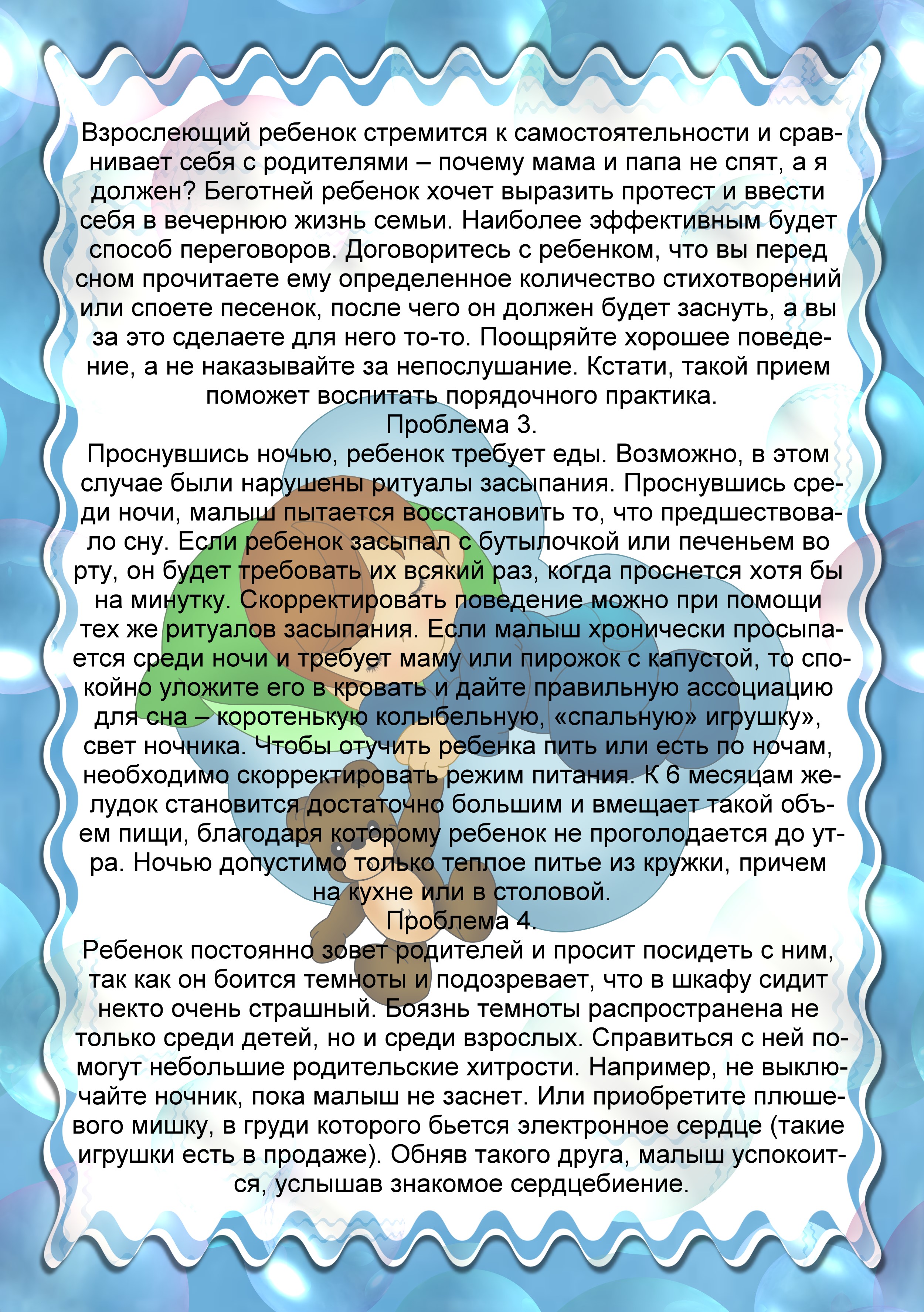 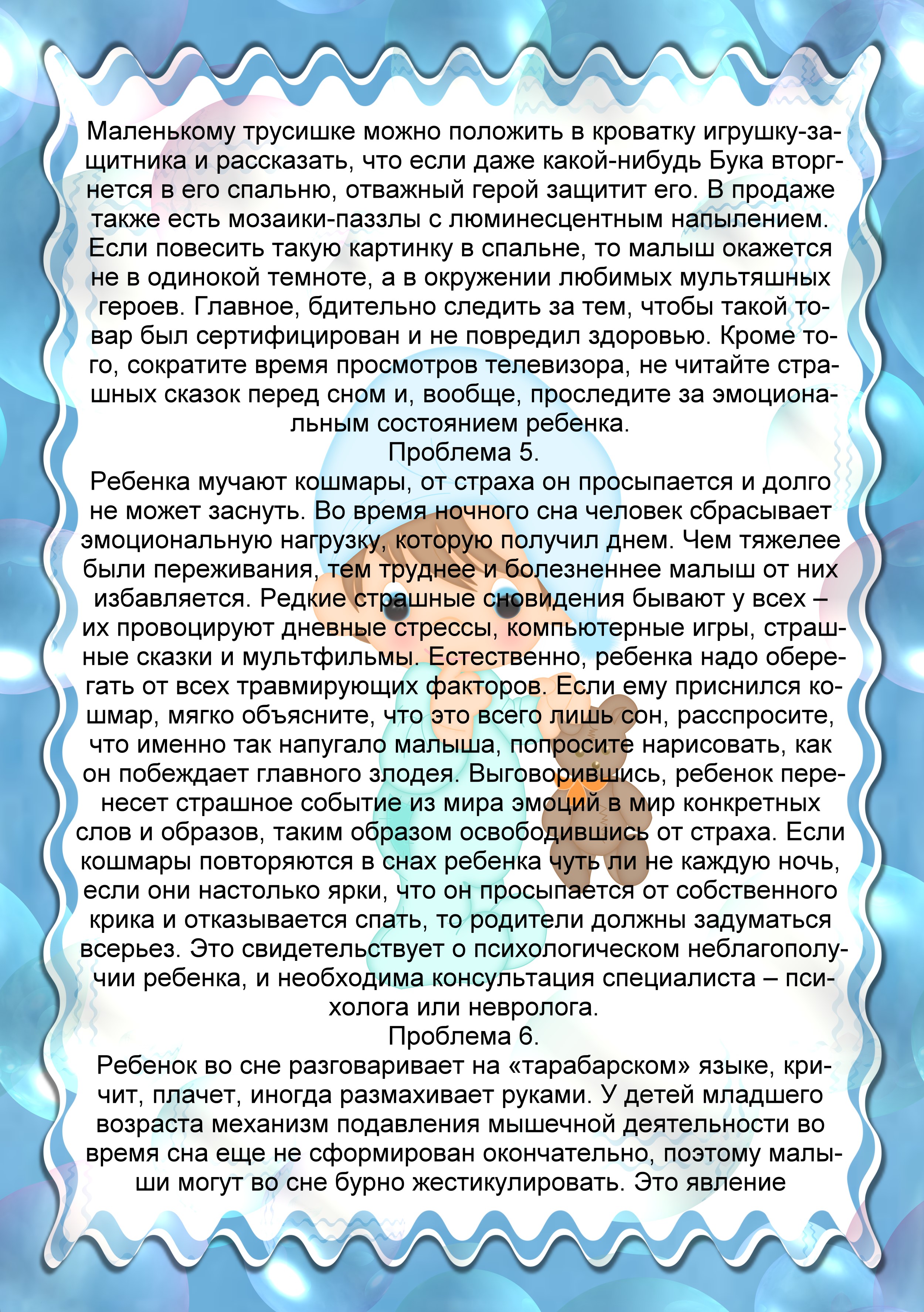 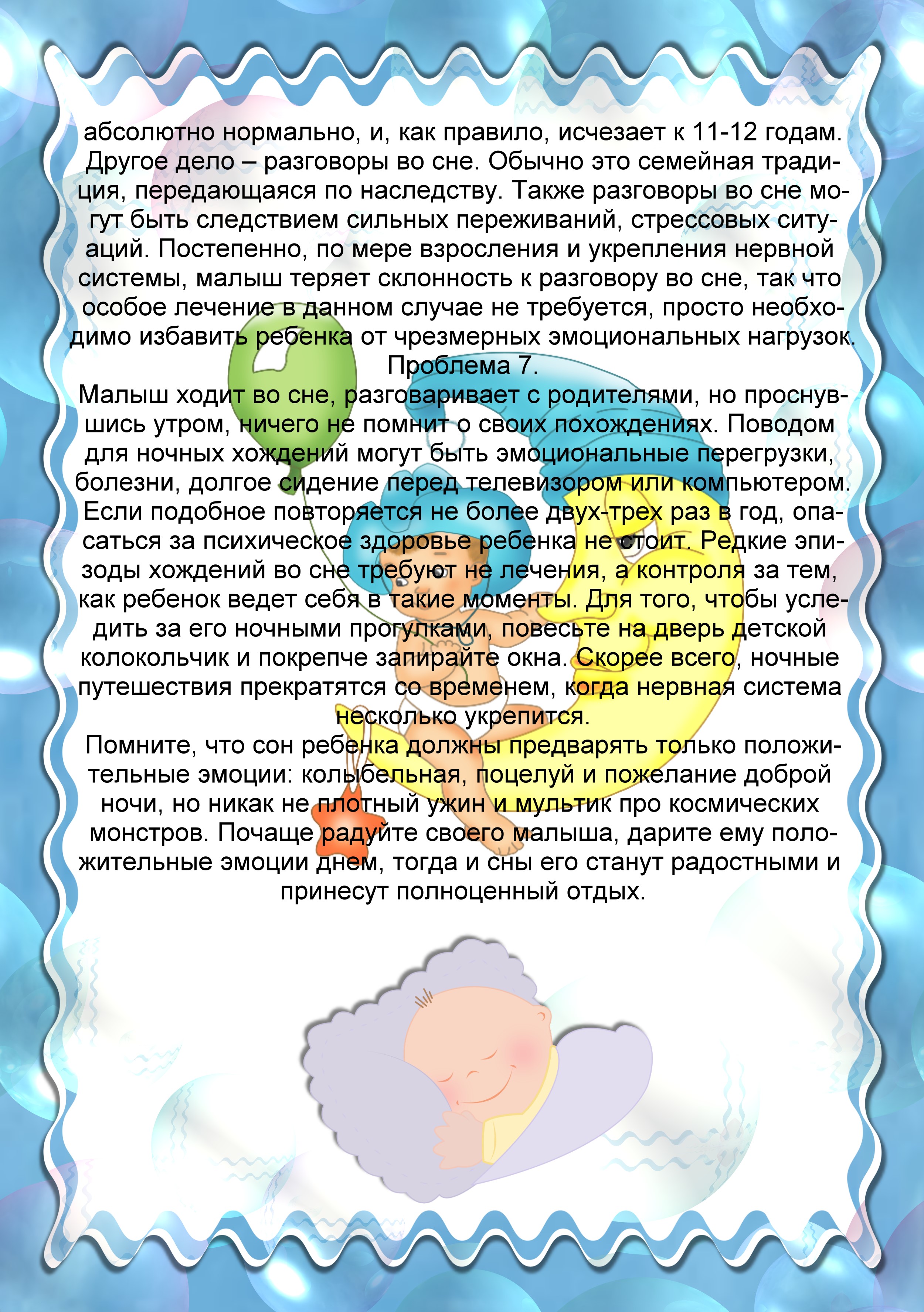 